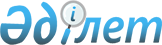 Панфилов аудандық мәслихатының 2016 жылғы 23 желтоқсандағы "Панфилов ауданының 2017-2019 жылдарға арналған бюджеті туралы" № 6-12-83 шешіміне өзгерістер енгізу туралы
					
			Күшін жойған
			
			
		
					Алматы облысы Панфилов аудандық мәслихатының 2017 жылғы 28 ақпандағы № 6-14-99 шешімі. Алматы облысы Әділет департаментінде 2017 жылы 15 наурызда № 4141 болып тіркелді. Күші жойылды - Алматы облысы Панфилов аудандық мәслихатының 2018 жылғы 23 ақпандағы № 6-30-195 шешімімен
      Ескерту. Күші жойылды – Алматы облысы Панфилов аудандық мәслихатының 23.02.2018 № 6-30-195 (алғашқы ресми жарияланған күнінен кейін күнтізбелік он күн өткен соң қолданысқа енгізіледі) шешімімен.
      2008 жылғы 4 желтоқсандағы Қазақстан Республикасының Бюджет кодексінің 104-бабының 4-тармағының 5) тармақшасына және 106-бабының 4-тармағына, "Қазақстан Республикасындағы жергілікті мемлекеттік басқару және өзін-өзі басқару туралы" 2001 жылғы 23 қаңтардағы Қазақстан Республикасы Заңының 6-бабының 1-тармағының 1) тармақшасына сәйкес, Панфилов аудандық мәслихаты ШЕШІМ ҚАБЫЛДАДЫ: 
      1. Панфилов аудандық мәслихатының 2016 жылғы 23 желтоқсандағы "Панфилов ауданының 2017-2019 жылдарға арналған бюджеті туралы" № 6-12-83 шешіміне (Нормативтік құқықтық актілерді мемлекеттік тіркеу тізілімінде № 4047 тіркелген, 2017 жылдың 6 қаңтарында аудандық "Жаркент өңірі" газетінде жарияланған) келесі өзгерістер енгізілсін: 
      көрсетілген шешімнің 1-тармағы жаңа редакцияда баяндалсын:
      "1. 2017-2019 жылдарға арналған аудандық бюджет тиісінше 1, 2, 3-қосымшаларға сәйкес, оның ішінде 2017 жылға келесі көлемдерде бекітілсін: 
      1) кірістер 13332091 мың теңге, оның ішінде: 
      салықтық түсімдер 2848398 мың теңге; 
      салықтық емес түсімдер 41316 мың теңге; 
      негізгі капиталды сатудан түсетін түсімдер 57955 мың теңге; 
      трансферттер түсімі 10384422 мың теңге, оның ішінде: 
      ағымдағы нысаналы трансферттер 1781694 мың теңге;
      нысаналы даму трансферттер 3221608 мың теңге; 
      субвенциялар 5381120 мың теңге; 
      2) шығындар 13380825 мың теңге; 
      3) таза бюджеттік кредиттеу 13419 мың теңге, оның ішінде: 
      бюджеттік кредиттер 27228 мың теңге; 
      бюджеттік кредиттерді өтеу 13809 мың теңге; 
      4) қаржы активтерімен операциялар бойынша сальдо 0 мың теңге;
      5) бюджет тапшылығы (профициті) (-) 62153 мың теңге; 
      6) бюджет тапшылығын қаржыландыру (профицитін пайдалану) 62153 мың теңге.". 
      2. Көрсетілген шешімнің 1-қосымшасы осы шешімнің қосымшасына сәйкес жаңа редакцияда баяндалсын. 
      3. Осы шешімнің орындалуын бақылау Панфилов аудандық мәслихатының "Бюджет, экономика, аграрлық, кәсіпкерлік, өндіріс, автокөлік жолдары және құрылыс мәселелері жөніндегі" тұрақты комиссиясына жүктелсін. 
      4. Осы шешім 2017 жылғы 1 қаңтардан бастап қолданысқа енгізіледі. Панфилов ауданының 2017 жылға арналған бюджеті
					© 2012. Қазақстан Республикасы Әділет министрлігінің «Қазақстан Республикасының Заңнама және құқықтық ақпарат институты» ШЖҚ РМК
				
      Панфилов аудандық мәслихаты

      сессиясының төрағасы

Ж. Абилов

      Панфилов аудандық мәслихаты 

      хатшысының өкілеттілігін

      уақытша атқарушы

Н. Нұрғалық
Панфилов аудандық мәслихатының 2017 жылғы "28" "ақпандағы" "Панфилов аудандық мәслихатының 2016 жылғы "23" "желтоқсандағы" "Панфилов ауданының 2017-2019 жылдарға арналған бюджеті туралы" № 6-12-83 шешіміне өзгерістер енгізу туралы" № 6-14-99 шешіміне қосымшаПанфилов аудандық мәслихатының 2016 жылғы "23" "желтоқсандағы" "Панфилов ауданының 2017-2019 жылдарға арналған бюджеті туралы" № 6-12-83 шешімімен бекітілген 1-қосымша
Санаты
Санаты
Санаты
Санаты
Сомасы (мың теңге) 
Сыныбы 
Сыныбы 
Сыныбы 
Сомасы (мың теңге) 
Кіші сыныбы
Кіші сыныбы
Сомасы (мың теңге) 
Атауы
Сомасы (мың теңге) 
1
2
3
4
5
1. Кірістер
13332091
1
Салықтық түсімдер
2848398
01
Табыс салығы
198100
2
Жеке табыс салығы
198100
04
Меншікке салынатын салықтар
2507081
1
Мүлікке салынатын салықтар
2279177
3
Жер салығы
13321
4
Көлік құралдарына салынатын салық
207894
5
Бірыңғай жер салығы
6689
05
Тауарларға, жұмыстарға және қызметтерге салынатын ішкі салықтар
76417
2
Акциздер
14948
3
Табиғи және басқа ресурстарды пайдаланғаны үшін түсетін түсімдер
11336
4
Кәсіпкерлік және кәсіби қызметті жүргізгені үшін алынатын алымдар
48200
5
Ойын бизнесіне салық
1933
08
Заңдық маңызы бар іс-әрекеттерді жасағаны және (немесе) оған уәкілеттігі бар мемлекеттік органдар немесе лауазымды адамдар құжаттар бергені үшін алынатын міндетті төлемдер
66800
1
Мемлекеттік баж
66800
2
Салықтық емес түсімдер
41316
01
Мемлекеттік меншіктен түсетін кірістер
13516
5
Мемлекет меншігіндегі мүлікті жалға беруден түсетін кірістер
13516
06
Басқа да салықтық емес түсiмдер
27800
1
Басқа да салықтық емес түсiмдер
27800
3
Негізгі капиталды сатудан түсетін түсімдер
57955
03
Жерді және материалды емес активтерді сату 
57955
1
Жерді сату
51671
2
Материалдық емес активтерді сату 
6284
4
Трансферттердің түсімдері
10384422
02
Мемлекеттік басқарудың жоғары тұрған органдарынан түсетін трансферттер
10384422
2
Облыстық бюджеттен түсетін трансферттер 
10384422
Функционалдық топ
Функционалдық топ
Функционалдық топ
Функционалдық топ
Функционалдық топ
Сомасы (мың теңге)
Функционалдық кіші топ
Функционалдық кіші топ
Функционалдық кіші топ
Функционалдық кіші топ
Сомасы (мың теңге)
Бюджеттік бағдарламалардың әкімшісі
Бюджеттік бағдарламалардың әкімшісі
Бюджеттік бағдарламалардың әкімшісі
Сомасы (мың теңге)
Бюджеттік бағдарлама
Бюджеттік бағдарлама
Сомасы (мың теңге)
Атауы
Сомасы (мың теңге)
1
2
3
4
5
6
2. Шығындар
13380825
01
Жалпы сипаттағы мемлекеттiк қызметтер
538131
1
Мемлекеттiк басқарудың жалпы функцияларын орындайтын өкiлдi, атқарушы және басқа органдар
486186
112
Аудан (облыстық маңызы бар қала) мәслихатының аппараты
18648
001
Аудан (облыстық маңызы бар қала) мәслихатының қызметін қамтамасыз ету жөніндегі қызметтер
18408
003
Мемлекеттік органның күрделі шығыстары
240
122
Аудан (облыстық маңызы бар қала) әкімінің аппараты
174409
001
Аудан (облыстық маңызы бар қала) әкімінің қызметін қамтамасыз ету жөніндегі қызметтер
94799
003
Мемлекеттік органның күрделі шығыстары
79610
123
Қаладағы аудан, аудандық маңызы бар қала, кент, ауыл, ауылдық округ әкімінің аппараты
293129
001
Қаладағы аудан, аудандық маңызы бар қала, кент, ауыл, ауылдық округ әкімінің қызметін қамтамасыз ету жөніндегі қызметтер
289284
022
Мемлекеттік органның күрделі шығыстары
3845
2
Қаржылық қызмет
27346
452
Ауданның (облыстық маңызы бар қаланың) қаржы бөлімі
27346
001
Ауданның (облыстық маңызы бар қаланың) бюджетін орындау және коммуналдық меншігін басқару саласындағы мемлекеттік саясатты іске асыру жөніндегі қызметтер
17440
003
Салық салу мақсатында мүлікті бағалауды жүргізу
1385
010
Жекешелендіру, коммуналдық меншікті басқару, жекешелендіруден кейінгі қызмет және осыған байланысты дауларды реттеу 
1441
018
Мемлекеттік органның күрделі шығыстары
7080
5
Жоспарлау және статистикалық қызмет
24599
453
Ауданның (облыстық маңызы бар қаланың) экономика және бюджеттік жоспарлау бөлімі
24599
001
Экономикалық саясатты, мемлекеттік жоспарлау жүйесін қалыптастыру және дамыту саласындағы мемлекеттік саясатты іске асыру жөніндегі қызметтер
22289
004
Мемлекеттік органның күрделі шығыстары
2310
02
Қорғаныс
23200
1
Әскери мұқтаждар
2801
122
Аудан (облыстық маңызы бар қала) әкімінің аппараты
2801
005
Жалпыға бірдей әскери міндетті атқару шеңберіндегі іс-шаралар
2801
2
Төтенше жағдайлар жөнiндегi жұмыстарды ұйымдастыру
20399
122
Аудан (облыстық маңызы бар қала) әкімінің аппараты
20399
006
Аудан (облыстық маңызы бар қала) ауқымындағы төтенше жағдайлардың алдын алу және оларды жою
19339
007
Аудандық (қалалық) ауқымдағы дала өрттерінің, сондай-ақ мемлекеттік өртке қарсы қызмет органдары құрылмаған елдi мекендерде өрттердің алдын алу және оларды сөндіру жөніндегі іс-шаралар
1060
03
Қоғамдық тәртіп, қауіпсіздік, құқықтық, сот, қылмыстық-атқару қызметі
5606
9
Қоғамдық тәртіп және қауіпсіздік саласындағы басқа да қызметтер
5606
485
Ауданның (облыстық маңызы бар қаланың) жолаушылар көлігі және автомобиль жолдары бөлімі
5606
021
Елдi мекендерде жол қозғалысы қауiпсiздiгін қамтамасыз ету
5606
04
Бiлiм беру
7625888
1
Мектепке дейiнгi тәрбие және оқыту
806622
464
Ауданның (облыстық маңызы бар қаланың) білім бөлімі
806622
009
Мектепке дейінгі тәрбие мен оқыту ұйымдарының қызметін қамтамасыз ету
61236
040
Мектепке дейінгі білім беру ұйымдарында мемлекеттік білім беру тапсырысын іске асыру
745386
2
Бастауыш, негізгі орта және жалпы орта білім беру
6169871
464
Ауданның (облыстық маңызы бар қаланың) білім бөлімі
5564205
003
Жалпы білім беру
5529149
006
Балаларға қосымша білім беру 
35056
465
Ауданның (облыстық маңызы бар қаланың) дене шынықтыру және спорт бөлімі
96097
017
Балалар мен жасөспірімдерге спорт бойынша қосымша білім беру
96097
467
Ауданның (облыстық маңызы бар қаланың) құрылыс бөлімі
509569
024
Бастауыш, негізгі орта және жалпы орта білім беру объектілерін салу және реконструкциялау
509569
9
Бiлiм беру саласындағы өзге де қызметтер
649395
464
Ауданның (облыстық маңызы бар қаланың) білім бөлімі
649395
001
Жергілікті деңгейде білім беру саласындағы мемлекеттік саясатты іске асыру жөніндегі қызметтер
17067
004
Ауданның (облыстық маңызы бар қаланың) мемлекеттік білім беру мекемелерінде білім беру жүйесін ақпараттандыру
24000
005
Ауданның (облыстық маңызы бар қаланың) мемлекеттік білім беру мекемелер үшін оқулықтар мен оқу-әдiстемелiк кешендерді сатып алу және жеткізу
225172
012
Мемлекеттік органның күрделі шығыстары
80
015
Жетім баланы (жетім балаларды) және ата-аналарының қамқорынсыз қалған баланы (балаларды) күтіп-ұстауға қамқоршыларға (қорғаншыларға) ай сайынғы ақшалай қаражат төлемі
43870
067
Ведомстволық бағыныстағы мемлекеттік мекемелерінің және ұйымдарының күрделі шығыстары
339206
06
Әлеуметтiк көмек және әлеуметтiк қамсыздандыру
578471
1
Әлеуметтiк қамсыздандыру
126140
451
Ауданның (облыстық маңызы бар қаланың) жұмыспен қамту және әлеуметтік бағдарламалар бөлімі
122249
005
Мемлекеттік атаулы әлеуметтік көмек 
350
016
18 жасқа дейінгі балаларға мемлекеттік жәрдемақылар
97305
025
"Өрлеу" жобасы бойынша келісілген қаржылай көмекті енгізу
24594
464
Ауданның (облыстық маңызы бар қаланың) білім бөлімі
3891
030
Патронат тәрбиешілерге берілген баланы (балаларды) асырап бағу
3891
2
Әлеуметтiк көмек
414819
451
Ауданның (облыстық маңызы бар қаланың) жұмыспен қамту және әлеуметтік бағдарламалар бөлімі
414819
002
Жұмыспен қамту бағдарламасы
162800
004
Ауылдық жерлерде тұратын денсаулық сақтау, білім беру, әлеуметтік қамтамасыз ету, мәдениет, спорт және ветеринар мамандарына отын сатып алуға Қазақстан Республикасының заңнамасына сәйкес әлеуметтік көмек көрсету
31647
006
Тұрғын үйге көмек көрсету
1995
007
Жергілікті өкілетті органдардың шешімі бойынша мұқтаж азаматтардың жекелеген топтарына әлеуметтік көмек
15151
010
Үйден тәрбиеленіп оқытылатын мүгедек балаларды материалдық қамтамасыз ету
8713
014
Мұқтаж азаматтарға үйде әлеуметтiк көмек көрсету
59543
017
Мүгедектерді оңалту жеке бағдарламасына сәйкес, мұқтаж мүгедектерді міндетті гигиеналық құралдармен және ымдау тілі мамандарының қызмет көрсетуін, жеке көмекшілермен қамтамасыз ету 
101660
023
Жұмыспен қамту орталықтарының қызметін қамтамасыз ету
33310
9
Әлеуметтiк көмек және әлеуметтiк қамтамасыз ету салаларындағы өзге де қызметтер
37512
451
Ауданның (облыстық маңызы бар қаланың) жұмыспен қамту және әлеуметтік бағдарламалар бөлімі
37512
001
Жергілікті деңгейде халық үшін әлеуметтік бағдарламаларды жұмыспен қамтуды қамтамасыз етуді іске асыру саласындағы мемлекеттік саясатты іске асыру жөніндегі қызметтер 
30218
011
Жәрдемақыларды және басқа да әлеуметтік төлемдерді есептеу, төлеу мен жеткізу бойынша қызметтерге ақы төлеу
3611
021
Мемлекеттік органның күрделі шығыстары 
140
050
Қазақстан Республикасында мүгедектердің құқықтарын қамтамасыз ету және өмір сүру сапасын жақсарту жөніндегі 2012 - 2018 жылдарға арналған іс-шаралар жоспарын іске асыру
3543
07
Тұрғын үй-коммуналдық шаруашылық
2886576
1
Тұрғын үй шаруашылығы
2737795
467
Ауданның (облыстық маңызы бар қаланың) құрылыс бөлімі
2727506
003
Коммуналдық тұрғын үй қорының тұрғын үйін жобалау және (немесе) салу, реконструкциялау
226967
004
Инженерлік-коммуникациялық инфрақұрылымды жобалау, дамыту және (немесе) жайластыру
2500539
487
Ауданның (облыстық маңызы бар қаланың) тұрғын үй-коммуналдық шаруашылық және тұрғын үй инспекциясы бөлімі
10289
001
Тұрғын үй-коммуналдық шаруашылық және тұрғын үй қоры саласында жергілікті деңгейде мемлекеттік саясатты іске асыру бойынша қызметтер
9987
003
Мемлекеттік органның күрделі шығыстары
302
2
Коммуналдық шаруашылық
7423
487
Ауданның (облыстық маңызы бар қаланың) тұрғын үй-коммуналдық шаруашылық және тұрғын үй инспекциясы бөлімі
7423
016
Сумен жабдықтау және су бұру жүйесінің жұмыс істеуі
7423
3
Елді-мекендерді көркейту
141358
487
Ауданның (облыстық маңызы бар қаланың) тұрғын үй-коммуналдық шаруашылық және тұрғын үй инспекциясы бөлімі
141358
025
Елдi мекендердегі көшелердi жарықтандыру
141358
08
Мәдениет, спорт, туризм және ақпараттық кеңістiк
249571
1
Мәдениет саласындағы қызмет
135146
455
Ауданның (облыстық маңызы бар қаланың) мәдениет және тілдерді дамыту бөлімі
135146
003
Мәдени-демалыс жұмысын қолдау
135146
2
Спорт
11786
465
Ауданның (облыстық маңызы бар қаланың) дене шынықтыру және спорт бөлімі 
11786
001
Жергілікті деңгейде дене шынықтыру және спорт саласындағы мемлекеттік саясатты іске асыру жөніндегі қызметтер
7675
004
Мемлекеттік органның күрделі шығыстары
265
006
Аудандық (облыстық маңызы бар қалалық) деңгейде спорттық жарыстар өткiзу
489
007
Әртүрлi спорт түрлерi бойынша аудан (облыстық маңызы бар қала) құрама командаларының мүшелерiн дайындау және олардың облыстық спорт жарыстарына қатысуы
3357
3
Ақпараттық кеңiстiк
77771
455
Ауданның (облыстық маңызы бар қаланың) мәдениет және тілдерді дамыту бөлімі
56794
006
Аудандық (қалалық) кiтапханалардың жұмыс iстеуi
55759
007
Мемлекеттiк тiлдi және Қазақстан халқының басқа да тiлдерін дамыту
1035
456
Ауданның (облыстық маңызы бар қаланың) ішкі саясат бөлімі
20977
002
Мемлекеттік ақпараттық саясат жүргізу жөніндегі қызметтер
20977
9
Мәдениет, спорт, туризм және ақпараттық кеңiстiктi ұйымдастыру жөнiндегi өзге де қызметтер
24868
455
Ауданның (облыстық маңызы бар қаланың) мәдениет және тілдерді дамыту бөлімі
7845
001
Жергілікті деңгейде тілдерді және мәдениетті дамыту саласындағы мемлекеттік саясатты іске асыру жөніндегі қызметтер
7580
010
Мемлекеттік органның күрделі шығыстары
265
456
Ауданның (облыстық маңызы бар қаланың) ішкі саясат бөлімі
17023
001
Жергілікті деңгейде ақпарат, мемлекеттілікті нығайту және азаматтардың әлеуметтік сенімділігін қалыптастыру саласында мемлекеттік саясатты іске асыру жөніндегі қызметтер
16563
006
Мемлекеттік органның күрделі шығыстары
460
10
Ауыл, су, орман, балық шаруашылығы, ерекше қорғалатын табиғи аумақтар, қоршаған ортаны және жануарлар дүниесін қорғау, жер қатынастары
224647
1
Ауыл шаруашылығы
188609
462
Ауданның (облыстық маңызы бар қаланың) ауыл шаруашылығы бөлімі
18527
001
Жергілікті деңгейде ауыл шаруашылығы саласындағы мемлекеттік саясатты іске асыру жөніндегі қызметтер
18262
006
Мемлекеттік органның күрделі шығыстары
265
473
Ауданның (облыстық маңызы бар қаланың) ветеринария бөлімі
170082
001
Жергілікті деңгейде ветеринария саласындағы мемлекеттік саясатты іске асыру жөніндегі қызметтер
15598
003
Мемлекеттік органның күрделі шығыстары 
450
006
Ауру жануарларды санитарлық союды ұйымдастыру
319
007
Қаңғыбас иттер мен мысықтарды аулауды және жоюды ұйымдастыру
2500
008
Алып қойылатын және жойылатын ауру жануарлардың, жануарлардан алынатын өнімдер мен шикізаттың құнын иелеріне өтеу
2129
009
Жануарлардың энзоотиялық аурулары бойынша ветеринариялық іс-шараларды жүргізу
1143
010
Ауыл шаруашылығы жануарларын сәйкестендіру жөніндегі іс-шараларды өткізу
1474
011
Эпизоотияға қарсы іс-шаралар жүргізу
146469
6
Жер қатынастары
24716
463
Ауданның (облыстық маңызы бар қаланың) жер қатынастары бөлімі
24716
001
Аудан (облыстық маңызы бар қала) аумағында жер қатынастарын реттеу саласындағы мемлекеттік саясатты іске асыру жөніндегі қызметтер
14447
006
Аудандардың, облыстық маңызы бар, аудандық маңызы бар қалалардың, кенттердiң, ауылдардың, ауылдық округтердiң шекарасын белгiлеу кезiнде жүргiзiлетiн жерге орналастыру
3819
007
Мемлекеттік органның күрделі шығыстары
6450
9
Ауыл, су, орман, балық шаруашылығы, қоршаған ортаны қорғау және жер қатынастары саласындағы басқа да қызметтер
11322
453
Ауданның (облыстық маңызы бар қаланың) экономика және бюджеттік жоспарлау бөлімі
11322
099
Мамандардың әлеуметтік көмек көрсетуі жөніндегі шараларды іске асыру
11322
11
Өнеркәсіп, сәулет, қала құрылысы және құрылыс қызметі
74334
2
Сәулет, қала құрылысы және құрылыс қызметі
74334
467
Ауданның (облыстық маңызы бар қаланың) құрылыс бөлімі
19501
001
Жергілікті деңгейде құрылыс саласындағы мемлекеттік саясатты іске асыру жөніндегі қызметтер
13236
017
Мемлекеттік органның күрделі шығыстары
6265
468
Ауданның (облыстық маңызы бар қаланың) сәулет және қала құрылысы бөлімі
54833
001
Жергілікті деңгейде сәулет және қала құрылысы саласындағы мемлекеттік саясатты іске асыру жөніндегі қызметтер
11503
004
Мемлекеттік органның күрделі шығыстары 
43330
12
Көлiк және коммуникация
962415
1
Автомобиль көлiгi
954945
485
Ауданның (облыстық маңызы бар қаланың) жолаушылар көлігі және автомобиль жолдары бөлімі
954945
023
Автомобиль жолдарының жұмыс істеуін қамтамасыз ету
537478
045
Аудандық маңызы бар автомобиль жолдарын және елді-мекендердің көшелерін күрделі және орташа жөндеу
417467
9
Көлiк және коммуникациялар саласындағы өзге де қызметтер
7470
485
Ауданның (облыстық маңызы бар қаланың) жолаушылар көлігі және автомобиль жолдары бөлімі
7470
001
Жергілікті деңгейде жолаушылар көлігі және автомобиль жолдары саласындағы мемлекеттік саясатты іске асыру жөніндегі қызметтер
7390
003
Мемлекеттік органның күрделі шығыстары
80
13
Басқалар
96065
3
Кәсiпкерлiк қызметтi қолдау және бәсекелестікті қорғау
9323
469
Ауданның (облыстық маңызы бар қаланың) кәсіпкерлік бөлімі
9323
001
Жергілікті деңгейде кәсіпкерлікті дамыту саласындағы мемлекеттік саясатты іске асыру жөніндегі қызметтер
9243
004
Мемлекеттік органның күрделі шығыстары
80
9
Басқалар
86742
123
Қаладағы аудан, аудандық маңызы бар қала, кент, ауыл, ауылдық округ әкімінің аппараты
72004
040
Өңірлерді дамытудың 2020 жылға дейінгі бағдарламасы шеңберінде өңірлерді экономикалық дамытуға жәрдемдесу бойынша шараларды іске асыру
72004
452
Ауданның (облыстық маңызы бар қаланың) қаржы бөлімі
14738
012
Ауданның (облыстық маңызы бар қаланың) жергілікті атқарушы органының резерві 
14738
15
Трансферттер
115921
1
Трансферттер
115921
452
Ауданның (облыстық маңызы бар қаланың) қаржы бөлімі
115921
006
Нысаналы пайдаланылмаған (толық пайдаланылмаған) трансферттерді қайтару
15079
051
Жергілікті өзін-өзі басқару органдарына берілетін трансферттер
100808
054
Қазақстан Республикасының Ұлттық қорынан берілетін нысаналы трансферт есебінен республикалық бюджеттен бөлінген пайдаланылмаған (түгел пайдаланылмаған) нысаналы трансферттердің сомасын қайтару
34
3. Таза бюджеттік кредиттеу
13419
Бюджеттік кредиттер
27228
10
Ауыл, су, орман, балық шаруашылығы, ерекше қорғалатын табиғи аумақтар, қоршаған ортаны және жануарлар дүниесін қорғау, жер қатынастары
27228
9
Ауыл, су, орман, балық шаруашылығы, қоршаған ортаны қорғау және жер қатынастары саласындағы басқа да қызметтер
27228
453
Ауданның (облыстық маңызы бар қаланың) экономика және бюджеттік жоспарлау бөлімі
27228
006
Мамандарды әлеуметтік қолдау шараларын іске асыру үшін бюджеттік кредиттер
27228
Санаты
Санаты
Санаты
Санаты
Сомасы (мың теңге) 
Сыныбы
Сыныбы
Сыныбы
Сомасы (мың теңге) 
Ішкі сыныбы
Ішкі сыныбы
Сомасы (мың теңге) 
Атауы
Сомасы (мың теңге) 
1
2
3
4
5
5
Бюджеттік кредиттерді өтеу
13809
01
Бюджеттік кредиттерді өтеу
13809
1
Мемлекеттік бюджеттен берілген бюджеттік кредиттерді өтеу
13809
Функционалдық топ
Функционалдық топ
Функционалдық топ
Функционалдық топ
Функционалдық топ
Сомасы (мың теңге)
Функционалдық кіші топ
Функционалдық кіші топ
Функционалдық кіші топ
Функционалдық кіші топ
Сомасы (мың теңге)
Бюджеттік бағдарламалардың әкімшісі
Бюджеттік бағдарламалардың әкімшісі
Бюджеттік бағдарламалардың әкімшісі
Сомасы (мың теңге)
Бюджеттік бағдарлама
Бюджеттік бағдарлама
Сомасы (мың теңге)
Атауы
1
2
3
4
5
6
4. Қаржы активтерімен операциялар бойынша сальдо
0
Санаты
Санаты
Санаты
Санаты
Сомасы (мың теңге) 
Сыныбы
Сыныбы
Сыныбы
Сомасы (мың теңге) 
Ішкі сыныбы
Ішкі сыныбы
Сомасы (мың теңге) 
Атауы
Сомасы (мың теңге) 
1
2
3
4
5
Мемлекеттің қаржы активтерін сатудан түсетін түсімдер
0
Санаты
Санаты
Санаты
Санаты
Сомасы (мың теңге) 
Сыныбы
Сыныбы
Сыныбы
Сомасы (мың теңге) 
Ішкі сыныбы
Ішкі сыныбы
Сомасы (мың теңге) 
Атауы
Сомасы (мың теңге) 
1
2
3
4
5
5. Бюджет тапшылығы (профициті)
-62153
6. Бюджет тапшылығын қаржыландыру (профицитін пайдалану)
62153
7
Қарыздар түсімі
27228
01
Мемлекеттік ішкі қарыздар 
27228
2
Қарыз алу келісімшарттары
27228
8
Бюджет қаражаттарының пайдаланылатын қалдықтары
48735
01
Бюджет қаражаты қалдықтары
48735
1
Бюджет қаражатының бос қалдықтары
48735
Функционалдық топ
Функционалдық топ
Функционалдық топ
Функционалдық топ
Функционалдық топ
Сомасы (мың теңге)
Функционалдық кіші топ
Функционалдық кіші топ
Функционалдық кіші топ
Функционалдық кіші топ
Сомасы (мың теңге)
Бюджеттік бағдарламалардың әкімшісі
Бюджеттік бағдарламалардың әкімшісі
Бюджеттік бағдарламалардың әкімшісі
Сомасы (мың теңге)
Бюджеттік бағдарлама
Бюджеттік бағдарлама
Сомасы (мың теңге)
Атауы
Сомасы (мың теңге)
1
2
3
4
5
6
16
Қарыздарды өтеу
13810
1
Қарыздарды өтеу
13810
452
Ауданның (облыстық маңызы бар қаланың) қаржы бөлімі
13810
008
Жергілікті атқарушы органның жоғары тұрған бюджет алдындағы борышын өтеу
13809
021
Жергілікті бюджеттен бөлінген пайдаланылмаған бюджеттік кредиттерді қайтару
1